Please fill out this form and provide the necessary details to facilitate your reservation. Once accomplished, kindly email this form to swadcap@dswd.gov.ph together with a scanned copy of the requestor’s ID. If your reservation has been confirmed and there would be changes, please inform SWADCAP at least three (3) days before the guest’s arrival or seven (7) days before the conduct of the activity. Date of Reservation	:	_______________________________________Name of Requesting Party/Office 	    :    _______________________________________Contact Details   	:	_______________________________________   (Email & Mobile Number)	Purpose	     	 :   _______________________________________Facilities/equipment requested           :Guest Room 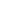 Number of Persons	           : _____________________________________Names of Occupants                : _____________________________________Date and Time of Check-In       : _____________________________________Estimated Date of Check Out    : _____________________________________Function Room 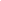 Number of Persons	          : ______________________________________Date and Time of Activity          : ______________________________________Training Equipment 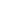 		Microphone 	            Number: _______________________________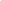 		Projector 	            Number: _______________________________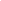 		Extension Wires            Number:  _______________________________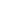                 ________________________________________                                      Signature over Printed Name of Contact PersonBy submitting this Reservation Form, you consent to the collection, generation, use, processing, storage and retention of your personal data by the DSWD for the intended purpose of reserving a service of the SWADCAP.